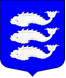 МУНИЦИПАЛЬНЫЙ СОВЕТВНУТРИГОРОДСКОГО МУНИЦИПАЛЬНОГО ОБРАЗОВАНИЯСАНКТ-ПЕТЕРБУРГА МУНИЦИПАЛЬНЫЙ ОКРУГ ВАСИЛЬЕВСКИЙ_____________________________________________________________РЕШЕНИЕ №27Санкт-Петербург                                                                               «30» ноября 2021 года   В связи с проведением организационно-штатных мероприятий, в соответствии с пунктом 9 части 2 статьи 30 Устава внутригородского муниципального образования Санкт-Петербурга муниципальный округ Васильевский, Муниципальный совет внутригородского муниципального образования Санкт-Петербурга муниципальный округ Васильевский РЕШИЛ:1. Приложение №1 к Решению Муниципального совета внутригородского муниципального образования Санкт-Петербурга муниципальный округ Васильевский от 30.10.2014 года №49 «Об утверждении структуры аппарата Муниципального совета внутригородского муниципального образования Санкт-Петербурга муниципальный округ Васильевский» изложить в новой редакции, согласно Приложению №1 к настоящему решению.2. Настоящее решение вступает в силу с «01» марта 2022 года.3. Опубликовать настоящее решение в установленном порядке и разместить на официальном сайте Муниципального совета внутригородского муниципального образования Санкт-Петербурга муниципальный округ Васильевский в информационно-телекоммуникационной сети «Интернет»: msmov.spb.ru. 4. Контроль за исполнением настоящего решения возложить на Главу муниципального образования, исполняющего полномочия председателя Муниципального совета внутригородского муниципального образования Санкт-Петербурга муниципальный округ Васильевский.Приложение №1 к Решению Муниципального совета внутригородского муниципального образования Санкт-Петербурга муниципальный округ Васильевский от «30» ноября  2021 года №27Структура аппарата Муниципального советавнутригородского муниципального образования Санкт-Петербурга муниципальный округ Васильевский О внесении изменений в Решение Муниципального совета внутригородского муниципального образования Санкт-Петербурга муниципальный округ Васильевский от 30.10.2014 года №49 «Об утверждении структуры аппарата Муниципального совета внутригородского муниципального образования Санкт-Петербурга муниципальный округ Васильевский»Глава муниципального образования,исполняющий полномочия председателя Муниципального совета	И.С. Фигурин№ п/пНаименование структурного подразделения / должности Количество штатных единиц1.Глава муниципального образования, исполняющий полномочия председателя муниципального совета12.Аппарат муниципального совета2.1.Заместитель главы муниципального образования, исполняющего полномочия председателя муниципального совета12.2. Главный специалист аппарата    муниципального совета 1Итого штатных единиц:Итого штатных единиц:3